Mitgliederversammlung am 26. Januar 2020 in MonsheimSehr geehrte Damen und Herren, liebe Mitglieder,zur kommenden Mitgliederversammlung des LBI  laden wir herzlich ein für Sonntag, den 26. Januar 2020  in die „Alte Güterhalle“, Johann-Scherner-Straße in 67590 Monsheim. Die „Alte Güterhalle“ befindet sich direkt neben dem Bahnhof in Monsheim. Wir starten um 11.00 Uhr mit einem Brunch, Beginn der Mitgliederversammlung ist gegen 13.00 Uhr. Tagesordnung:Begrüßung und Wahl eines SchriftführersWünsche und Änderungen zur TagesordnungGenehmigung des Protokolls der letzten MitgliederversammlungGeschäftsbericht des Vorstandes für die Jahre 2018 und 2019Kassenbericht für die Jahre 2018 und 2019Bericht der Kassenprüfer und Entlastung der KassenführungNeuwahl des Vorstandes und der Revisoren/innenAnträge zur MitgliederversammlungVerschiedenesAnträge zur Mitgliederversammlung sind bis spätestens 6. Januar 2020 schriftlich (auch per E-Mail) an die Vorsitzende des LBI unter der oben angegebenen Adresse zu richten.Wir freuen uns auf eine zahlreiche Teilnahme und bitten Sie/Euch Kuchen und Salate für  den Neujahrsbrunch mitzubringen.Anmeldung bitte ab sofort bei Lena Scherger   (WhatsApp  0157 764 396 22)Mit freundlichen GrüßenBeate Dittmer-Kühner   (Geschäftsführende Vorsitzende)Ist                                                                                                                                                                                                                                                                                                                                                                       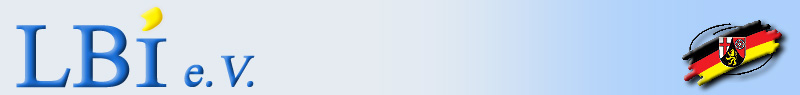 LBI     Am Kirschbaum 7     67227 FrankenthalIst                                                                                                                                                                                                                                                                                                                                                                       LBI     Am Kirschbaum 7     67227 FrankenthalLandesverein Beratung und Integration für Menschen mit Hörschädigung RLP e.V.Kontakt- und BeratungsstelleAm Kirschbaum 767227 FrankenthalTelefon: 06359/806783  Fax:       06359/806804          E-Mail:   info@lbi-rlp.dewww.lbi-rlp.deUnser Zeichen      Ihr Schreiben vom/Ihr Zeichen        BearbeiterIn                   Tel./E-mail                               Datum      DK/lbi                                                                        Beate Dittmer-Kühner    b.dittmer-kuehner@lbi-rlp.de   16.12.2019                                                                                                                                 Unser Zeichen      Ihr Schreiben vom/Ihr Zeichen        BearbeiterIn                   Tel./E-mail                               Datum      DK/lbi                                                                        Beate Dittmer-Kühner    b.dittmer-kuehner@lbi-rlp.de   16.12.2019                                                                                                                                 